GRUPA ,,ŻYRAFKI”                                              Środa 25 .III. 2020 r.Temat ,, Marcowe   zamieszanie”Zadania:Samodzielne oglądanie książeczek, albumów, zdjęć  związanych tematycznie z aktualną porą roku.- zapamiętanie nazwy miesiąca – MARZEC- zapamiętanie nazwy pory roku – WIOSNA- wymienianie cech charakterystycznych dla rozpoczynającej się wiosny np. cieplejsze dni, zmienna pogoda, pierwsze kwiaty, pąki na drzewach i krzewach, przyloty ptaków, budzenie się zwierząt z zimowego snu  ( odwołanie się do filmu edukacyjnego z poniedziałku  )   2. ,,Marcowe, pogodowe zamieszanie” - rozwiązywanie zagadek Rodzic czyta , daje dziecku chwilę do namysłu i oczekuje na odpowiedz, w razie trudności powtarzamy zagadkę i wzbogacamy o jakąś podpowiedz. Po odgadnięciu dziecko wyklaskuje nazwę- czyli dzieli na sylaby ( wiedzą jak to robić , proszę tylko sprawdzać poprawność dzielenia)Widzisz je za dnia na pogodnym niebie,                                                                                za to w dzień pochmurny chmurka chowa je za siebie. (słońce)Gdy jest ciemna, to już wiesz,                                                                                                       że lada moment spadnie z niej deszcz. (chmura)Spada z chmury na ziemię – kapu-kap.                                                                                  Gdy tak się dzieje, parasolkę złap! (deszcz)Szumi wokół nas, nawet tam, gdzie las, szszszszsz... (wiatr),,Szukam wiosny” – zabawa ruchowa z elementem czworakowaniaRozkładamy w całym mieszkaniu jakieś małe klocki – ( czyli kwiaty wiosenne)  i prosimy aby dziecko czworakując wszystkie je odnalazło. 3. Zabawa matematyczna z zebranymi klockami- można je policzyć - można utrwalić kolory - można nazwać kształty - można nazwać wielkość :0- można podzielić na grupy – czyli zbiory  i nazwać te zbiory w zależności od tego jak się je posegreguje np.:  ,,zbiór klocków zielonych”,,zbiór klocków małych”  …itd.( rysunek dla przykładu )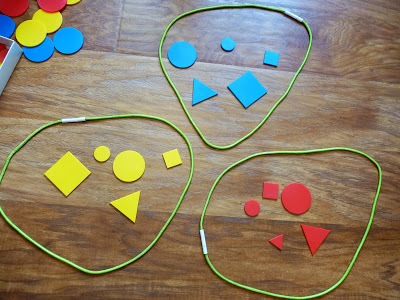 4.Zabawa ruchowa do piosenki ( powtórzenie ) ,,Maszeruje wiosna”- dziecko porusza się w rytm melodii po pokoju                                                                                                               - naśladuje ruchem i gestem słowa i treść utworu- może wykorzystać np. apaszkę lub inne akcesoria znalezione w domuLink do piosenki:https://www.youtube.com/watch?v=LFPthrmErcY5. A na koniec niespodzianka – gra edukacyjna utrwalająca stosunki przestrzenneLink do stronkihttp://portal.scholaris.pl/resources/run/id/112661Pozdrawiam wszystkie dzieci i dziękuję za dzisiejsze spotkanie. Czekam na zdjęcia z Waszych działań   p.Gosia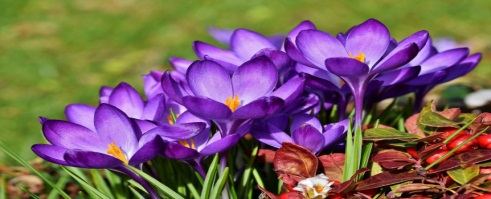 